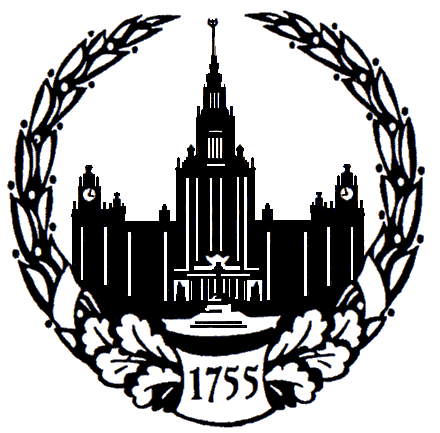 МОСКОВСКИЙ ГОСУДАРСТВЕННЫЙ УНИВЕРСИТЕТимени М.В. ЛОМОНОСОВАПРИКАЗ«      »                                     20     г.             Москва                      №                                         . О проведении Международной научной конференции «Датский язык вчера, сегодня, завтра»С целью обмена научными достижениями в области датского языкознания между отечественными и зарубежными исследователями, а также для повышения интереса учащихся-скандинавистов к будущей научной карьере и углубленного изучения особенностей эволюции датского языка, его истории, современного состояния и тенденций развитияп р и к а з ы в а ю: Провести 26 – 27 марта 2019 года на базе филологического факультета Международную конференцию «Датский язык вчера, сегодня, завтра» с ожидаемым числом участников 80 человек, в том числе 10 иностранных.Ответственность за подготовку и проведение конференции возложить на филологический факультет (декан – профессор М.Л. Ремнёва).Утвердить организационный комитет конференции (Приложение).Оргкомитету обеспечить регистрацию конференции в единой информационной системе МГУ заполнением соответствующей формы на странице http://conf.msu.ru/rus/event/sandbox/add, произвести отбор заявленных докладов и сообщений для включения в программу конференции; расходы, связанные с проведением данной конференции, осуществить за счет участников.Проректору – начальнику Управления международного сотрудничества МГУ Ю.А. Мазею оказать содействие в визовой поддержке и регистрации иностранных участников конференции в установленном порядке.Проректору по информации и медиакоммуникациям В.А. Корецкому содействовать освещению работы конференции в университетских СМИ.Заместителю проректора – начальнику Управления обеспечения безопасного функционирования МГУ Г.В. Иващенко обеспечить 26-27 марта 2019 года проезд на территорию МГУ машины Чрезвычайного и Полномочного Посла Королевства Дания в Москве г-на Карстена Сендергорда, а также пропуск участников и гостей конференции в 1-й учебный корпус гуманитарных факультетов (Ленинские горы, д.1, стр. 51) и в Главное здание МГУ (Ленинские горы, д. 1) по спискам Оргкомитета.Контроль за выполнением приказа возложить на проректора А.А. ФедянинаРектор Московского университетаакадемик	В.А. СадовничийПриложение №1
к приказу №________
от «___»_____________ 2019 г.Организационный комитетМеждународной научной конференции «Датский язык вчера, сегодня, завтра»М.Л. Ремневапредседатель-доктор филологических наук, профессор, декан филологического факультетаО.В. Александровазаместитель председателя-доктор филологических наук, профессор, заместитель декана филологического факультета по научной работеГ.Е. Кедровазаместитель председателя -кандидат филологических наук, доцент, заместитель декана по международным связямЕ.М. Чекалиназаместитель председателя -доктор филологических наук профессор, заведующая кафедрой германской и кельтской филологии филологического факультетаЭ.Б. Крыловаответственный секретарь - доктор филологических наук, доцент кафедры германской и кельтской филологии филологического факультета М. Понтоппидан -кандидат философских наук, датский лектор при кафедре германской и кельтской филологии филологического факультетаЕ.В. Кравченкосекретарь-специалист по учебно-методической работе кафедры германской и кельтской филологии филологического факультетаЕ.В. Тупикинаинформационное обеспечение-заведующая лабораторией устной речи